		Sak 7.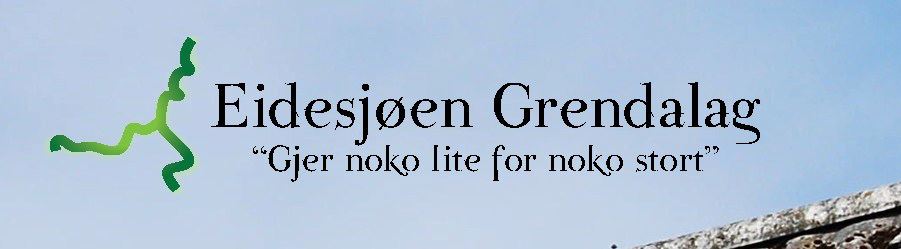 SAKER / VERKSEMDSPLAN for 2023	I prioritert rekkefølgje: 1. 	Overtakelse av ballbingen, få skjøte på eiendommen2.	Grendahuset Framheim3. 	Sosiale arrangementer (St. Hans-feiring, konsert v/lavvoen, juletrefest)4.	Videreutvikle området v/Lavvo, i Eidesjøen og v/Vorlandsvannet5. 	Arbeid for å få fleire medlemmer. I uprioritert rekkefølge: * Badevika i Sjåvika* Eventuelle andre saker som kjem opp